Publicado en 28006  el 06/12/2011 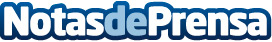 El coste medio de una boda en EspañaEl sector de las bodas movió un total de 3.757 millones de euros en España durante el 2010, unas 170.815 parejas contrajeron matrimonio el pasado año, lo que supone un 3% menos que en 2009, frente a una caída del 10% registrada en los años previos.
Datos de contacto:sara lozano velasco669099385Nota de prensa publicada en: https://www.notasdeprensa.es/el-coste-medio-de-una-boda-en-espana Categorias: Celebraciones http://www.notasdeprensa.es